LA JACETANIA ES CULTURASTA. CRUZ DE LA SEROS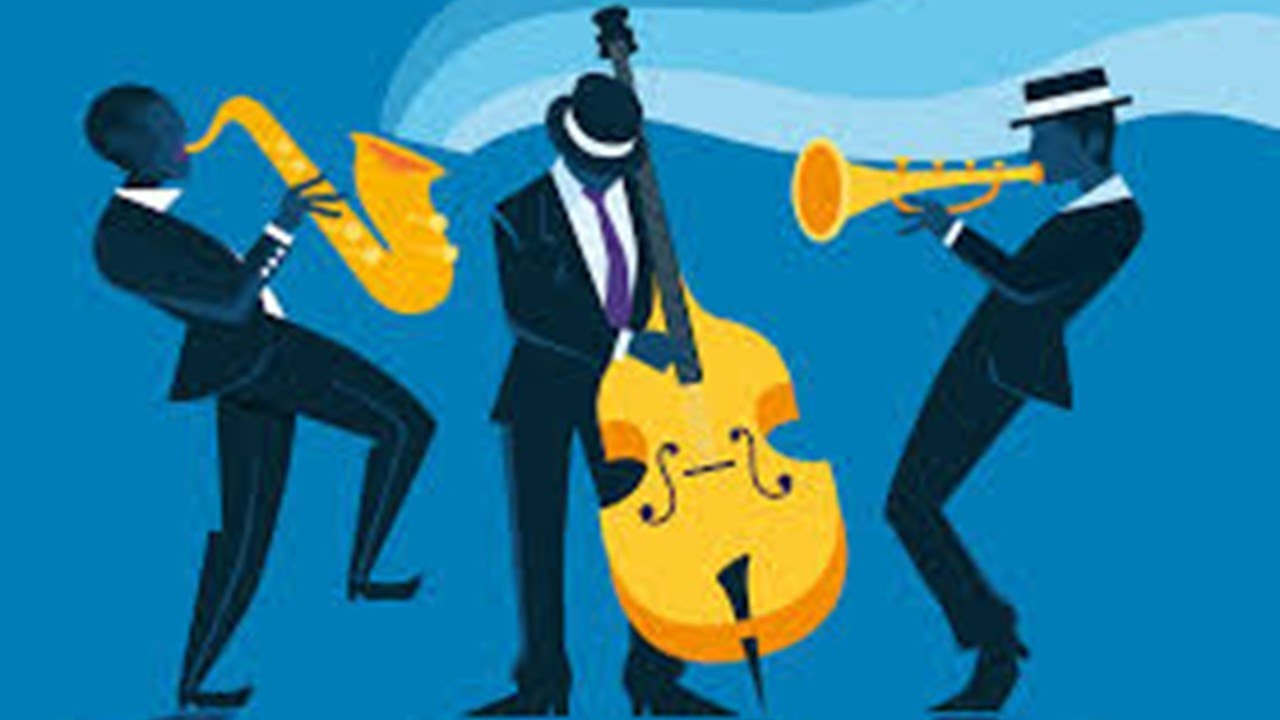 NARDIS QUARTET JAZZ     (SAXO, BAJO, BATERIA y PIANO)   DIA:  Miércoles  9  de  Agosto.     HORARIO: 20,00 h.   LUGAR:  Exteriores  Iglesia  Sta.  María.   ORGANIZAN: Comarca  de  La  Jacetania                         Aytº  Sta.  Cruz  de  la  Seros-